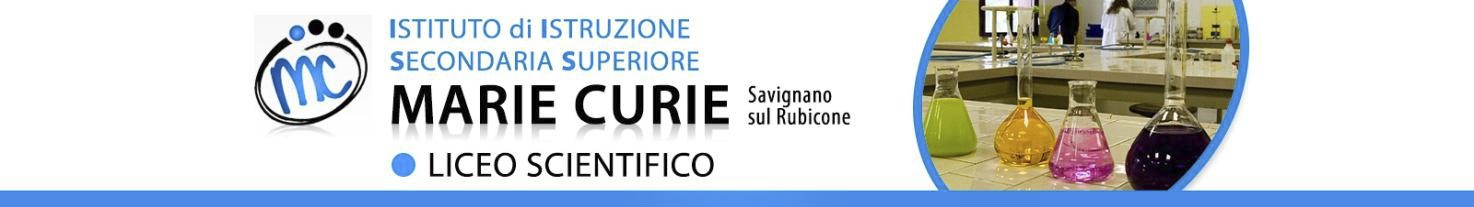 PROGRAMMAZIONE DIDATTICA ANNUALE 
	ANNO SCOLASTICO 2019/2020DOCENTE PROF.SSA FLORINDA NERIMATERIA DI INSEGNAMENTO LINGUA E LETTERATURA ITALIANA CLASSE I E LICEOLibri di testo in adozione:M. Fontana, L. Forte, M. Talice, Una vita da lettori. Narrativa, ed. ZanichelliM. Bettini, L. Ferro, Mythos, Palumbo EditoreA. Manzoni, I promessi sposi, ed. a scelta (consigliata ed. a cura di Gilda Sbrilli, Loescher editore)Palermo, Ciampaglia, Pacini, Salvatore L’italianodi oggi Palumbo EditoreRisultati di apprendimento in termini di Competenze (*)   Sapere usare correttamente la lingua nella comunicazione scritta e orale, organizzando il 
	discorso in modo chiaro e scorrevole e adottando un lessico adeguato ai vari contesti; 
   Scrivere testi corretti dal punto di vista formale e coerenti dal punto di vista stilistico; 
   Saper realizzare forme di scrittura diverse in rapporto all’uso e alle situazioni comunicative; 
   Essere in grado di riconoscere le varie tipologie testuali e usare le tecniche di produzione di un 
	testo scritto: riassumere un testo, effettuare la parafrasi, scrivere testi narrativi, descrittivi 
	espositivi e argomentativi;   Essere in grado di individuare il messaggio di un testo riuscendo a distinguere i nuclei tematici 
	essenziali da quelli accessori;   Saper commentare un testo letterario (in prosa e in poesia) studiato;   Saper leggere un testo cogliendone la ricchezza stilistica e contenutistica;   Riconoscere e analizzare gli elementi della sintassi della frase semplice;   Saper formulare giudizi motivati che esplicitino il rapporto tra il messaggio di un brano, di un 
	romanzo, e la propria sensibilità ed esperienza.Abilità(*)Conoscenze/Contenuti del programmaScansione temporale dei moduli di apprendimento 
Abilità    Acquisire adeguati strumenti di decodificazione e produzione testuale orale e scritta;    Consolidare e approfondire la riflessione sulla lingua, orientata ai dinamismi di coesione morfosintattica 
	e coerenza logico argomentativa del discorso;    Nell’ambito della produzione scritta, saper controllare la costruzione del testo secondo progressioni 
	tematiche coerenti, l’organizzazione logica entro e oltre la frase, l’uso dei connettivi, l’interpunzione, le 
	scelte lessicali;    Sviluppare la capacità di interazione con diversi tipi di testo;     Saper analizzare un testo narrativo ed epico;    Acquisire un metodo di studio efficace che integri gli appunti delle lezioni con gli approfondimenti 
	proposti dall’insegnante e presenti sul libro;    Sapere esporre oralmente i contenuti, organizzando il discorso in modo chiaro, logico, coeso, e 
	adottando un lessico appropriato;    Elaborare giudizi critici sulle letture proposte dall’insegnante.Conoscenze   Conoscere le  nozioni fondamentali  di  morfologia e sintassi,  con particolare riferimento 
	all’analisi grammaticale e logica della proposizione;   Conoscere gli elementi essenziali dell’analisi del testo narrativo: definizione di fabula e intreccio, i 
	diversi meccanismi dell’intreccio, i tipi di sequenze, la caratterizzazione e il sistema dei personaggi, 
	il tempo della storia e il tempo del racconto, lo spazio, i tipi di narratore, la focalizzazione, lo stile;    Conoscere le differenze generali nell’uso della lingua orale, scritta e trasmessa; 
   Conoscere i principali connettivi e coesivi logici;   Conoscere le norme di composizione di testi scritti su consegne vincolate, paragrafare, riassumere 
	cogliendo i tratti formativi del testo, titolare, parafrasare, relazionare, variando i registri ed i punti di 
	vista;   Conoscere gli aspetti essenziali della mitologia greca e latina;   Conoscere le caratteristiche dei poemi epici greci;   Conoscere trama, personaggi e tematiche dell’Iliade e dell’Odissea;   Conoscere le caratteristiche di diversi generali letterari approfonditi attraverso la lettura di 
	racconti o romanzi integrali;   Conoscere i primi capitoli del romanzo “I promessi sposi”: la trama, i personaggi, le tematiche ed il contesto storico-letterario dell’opera.Contenuti disciplinari e scansione temporaleMetodologia: Strategie educative, strumenti e tecniche di lavoro, attività di laboratorio, attività di progetto, didattica innovativa attraverso l’uso delle LIM, forme di apprendimento attraverso la didattica laboratoriale, programmazione CLIL (classi V).La lezione di tipo frontale lascerà ampio spazio a momenti di dialogo e commento che vedano la partecipazione attiva degli studenti.Verranno proposti esercizi in classe sia di tipo individuale che di gruppo.La didattica privilegerà la lettura diretta dei testi che verranno spiegati e commentati in classe e la riflessione sulle letture domestiche. Lo scopo è condurre i ragazzi a formulare un proprio giudizio critico sulle opere considerate, istituendo parallelismi tra le diverse discipline.Per la grammatica verranno proposti numerosi esercizi e si cercherà di favorire la riflessione sull’uso della lingua e sulle sue strutture.Come strumenti, in aggiunta ai libri di testo, ci si servirà della LIM, di eventuali presentazioni power point, di mappe concettuali, schemi riassuntivi e video.L’insegnante metterà a disposizione dei ragazzi materiale integrativo sulla pagina docenti del sito della 
scuola.Strumenti e metodologie per la valutazione degli apprendimenti.La valutazione avverrà attraverso verifiche orali, correzione dei compiti svolti a casa e verifiche 
scritte.  Si  terrà  anche  conto  dell’impegno,  della  partecipazione  attiva  durante  le  lezioni, 
dell’attenzione, della puntualità nel rispetto delle consegne e del percorso di crescita di ogni 
studente.Le  prove scritte verteranno sulle tipologie testuali di volta in volta studiate o su argomenti di studio o attualità affrontati in classe. Esse verranno valutate utilizzando le griglie di valutazione di 
Italiano-Biennio approvate dal Dipartimento di Lettere in data 24 settembre 2019. 
Periodicamente, alla fine o a metà dei moduli, ci saranno anche test o questionari di verifica delle parti  di programma svolte.In base a quanto stabilito dai docenti di Lettere, nella riunione di Dipartimento del 24 settembre2019, vengono fissate almeno due prove nel trimestre, almeno quattro nel pentamestre.Le prove di analisi, commento e interpretazione del testo abituano fin dal biennio ad affrontare le 
tipologie di verifica previste dall’esame di stato, ovviamente, tali prove saranno calibrate sulle 
capacità e sulle competenze linguistiche che sono state fissate come obiettivi per il primo biennio.Attività di supporto ed integrazione. Iniziative di recupero.Durante tutto il corso dell’anno l’insegnante si impegna a mantenere un dialogo educativo con glistudenti, che prevede interventi sulla motivazione, sul metodo di studio, oltre che la spiegazioneulteriore di argomenti che non sono stati adeguatamente assimilati dalla classe o dal singolo studente. Per quanto possibile, l’insegnante cercherà di venire incontro alle esigenze della classe 
nell’organizzazione delle verifiche orali e scritte e terrà conto del carico di lavoro settimanale 
nell’assegnazione dei compiti per casa.Qualora lo si ritenesse necessario, verranno attivati dei percorsi di recupero mirati per i singoli studenti 
e/o per l’intera classe, anche attraverso il ricorso a interventi specifici con gli insegnanti dell’organico di 
potenziamento.Eventuali altre attività (progetti specifici, forme di apprendimento di eccellenza per gruppi di 
allievi, sperimentazione di didattiche alternative, moduli specifici per allievi DSA/BES ed H. 
La classe parteciperà al progetto “Rapsodia. Scrittori nella scuola”. Il progetto, attivo nell’Istituto già 
dal 2014, prevede la lettura di un romanzo recente, adatto ad un pubblico giovane e giudicato idoneo per 
forma e contenuto dagli insegnanti di Lettere del Liceo, e la possibilità di incontrare l’autore nell’aula 
magna dell’Istituto “Marie Curie” in orario mattutino. Nell’a.s. 2019/2020 si prevede l’incontro con lo 
scrittrice Ester Armanino, il libro scelto per prepararsi il dibattito è ”Storia naturale di una famiglia”.Gestione della quota di potenziamento (se prevista): elementi e suggerimenti emersi nelle riunioni di dipartimento, accordi con vari docenti, attività progettuali e iniziative funzionali alle esigenze dell’IstitutoSe necessario saranno previste ore di compresenza, usufruendo delle ore di potenziamento, per il rafforzamento e l’esercitazione delle competenze linguistiche necessarie al raggiungimento degli obiettivi minimi.(*) «Conoscenze»: risultato dell'assimilazione di informazioni attraverso l'apprendimento. Le conoscenze sono un insieme di fatti, principi, teorie e pratiche relative ad un settore di lavoro o di studio. Nel contesto del Quadro europeo delle qualifiche le conoscenze sono descritte come teoriche e/o pratiche.(*) «Abilità»: indicano le capacità di applicare conoscenze e di utilizzare know-how per portare a termine compiti e risolvere problemi. Nel contesto del Quadro europeo delle qualifiche le abilità sono descritte come cognitive (comprendenti l'uso del pensiero logico, intuitivo e creativo) o pratiche (comprendenti l'abilità manuale e l'uso di metodi, materiali, strumenti).*) «Competenze»: comprovata capacità di utilizzare conoscenze, abilità e capacità personali, sociali e/o 
metodologiche, in situazioni di lavoro o di studio e nello sviluppo professionale e personale. Nel contesto del 
Quadro europeo delle qualifiche le competenze sono descritte in termini di responsabilità e autonomia.Savignano sul Rubicone,  31/10/2019 	L’insegnanteProf.ssa Florinda NeriMODULOCONTENUTO1. GrammaticaLe  principali  parti  deldiscorso(settembre/dicembre)- Il verbo: verbi predicativi e copulativi, predicato nominale e verbale, i verbitransitivi e intransitivi; la forma attiva, passiva e riflessiva propria apparente eintransitivi pronominale; i verbi impersonali; gli ausiliari essere e avere; i verbiservili e fraseologici; i verbi difettivi e sovrabbondanti; i verbi irregolari.- Il nome: nomi invariabili e difettivi, sovrabbondanti, primitivi derivati, alterati ecomposti.- L’articolo: determinativo, indeterminativo e partitivo.-  L’aggettivo:  aggettivi  qualificativi,  primitivi,  alterati,  composti;  i  gradidell’aggettivo; gli aggettivi determinativi.- Il pronome: pronomi personali soggetto, complemento e riflessivi; i pronomipossessivi, dimostrativi, indefiniti, relativi, interrogativi ed esclamativi.- Le parti invariabile del discorso.2. GrammaticaLa sintassi della frasesemplice(gennaio/giugno)- Gli elementi essenziali della proposizione: soggetto e predicato; diversi tipi dipredicato e loro funzioni.- Complemento oggetto- Complemento predicativo del soggetto e dell’oggetto- Attributo ed apposizione.- I complementi indiretti.3. Il testo narrativo(tutto l’anno)- La struttura narrativa; fabula e intreccio; le sequenze.- Il narratore: soggettivo o oggettivo; interno o esterno; narratore di primo,secondo e terzo grado; il punto di vista o focalizzazione.-  I  personaggi:  caratterizzazione,  tipologia,  presentazione;  il  sistema  deipersonaggi; tecniche per riferire i discorsi e i pensieri dei personaggi.- Il tempo del racconto: tempo della storia, della scrittura, della lettura.- Lo spazio del racconto: spazi aperti o chiusi, oggettivi o soggettivi; spaziometaforico e simbolico; le tecniche descrittive.- Il linguaggio e i temi: i registri della narrazione; la struttura dei periodi; i temi diun racconto; il topos.- Lo stile.- Lettura di racconti e romanzi integrali.4.	Le   forme   dellanarrativa(tutto l’anno)- La narrazione breve- Il romanzo: il romanzo nell’antichità, il romanzo cortese cavalleresco, ilprimo ‘romanzo’ moderno: il Don Chisciotte, il romanzo nel Settecento,l’affermazione del genere nell’Ottocento, il romanzo fra Otto e Novecento, ilNeorealismo,  il ‘romanzo  aperto’  novecentesco,  il  romanzo  del  nuovomillennio. I generi: il romanzo di formazione; il romanzo realista e storico, frastoria e attualità; il giallo, l’avventura, il fantasy e la fantascienza.Per ogni sottogenere affrontato verranno letti più testi al fine di valutare nonsolo l’appartenenza del testo ad un genere narrativo, ma anche al fine diavviare gli studenti al confronto fra opere diverse, valutando l’evoluzione deigeneri e delle caratteristiche narrative in base ai diversi contesti storico-culturali.Durante   l’anno,   inoltre   verranno   letti   integralmente   alcuni   romanzi,approfondendo in particolare il filone del romanzo di formazione.5. Epica(settembre-gennaio)-  Il  mito:  il  significato  della  parola  'mito′,  il  racconto  delle  origini,  lacomponente religiosa; le funzioni del mito: la funzione eziologica, ricostruirela memoria e fornire modelli culturali; il mito come patrimonio ancora vivodella cultura europea. I diversi tipi di mito. Gli dei delle origini e gli deidell’Olimpo; il pantheon greco e romano.- Il mito greco: le origini del mondo, degli dei e dell’uomo; le divinità dei Greci;Esiodo.- Il mito latino: Ovidio e Le metamorfosi.- La poesia epica: la materia e i caratteri dell’epica: la centralità degli eroi,l’identità e le origini di un popolo, un serbatoio di memoria e tradizioni; icantori erranti e i cucitori di storie: occasione e funzione dell’epica antica; latrasmissione orale: il narratore, il linguaggio, lo stile formulare. La questioneomerica, la tradizione dell’Iliade e dell’Odissea.- Iliade: l’antefatto, il titolo, la struttura, l’intreccio. I nuclei narrativi: la trama,i temi, gli eroi e le divinità. Lettura, parafrasi, analisi e commento di alcunipassi.- Odissea: il nostos e la figura di Odisseo “eroe moderno”. Titolo, struttura etrama  dell’Odissea; il  narratore e  il tempo  della  narrazione; l’elementomeraviglioso, la metafora del viaggio, elementi di civiltà classica. Confrontocon l’Iliade. Lettura, parafrasi, analisi e commento di alcuni passi.6. I promessi Sposi(gennaio-giugno)- La genesi e le caratteristiche del romanzo: le tre edizioni, le differenzesostanziali di contenuto e forma; il rapporto fra gli umili e la storia; il ruolodelle religione e della provvidenza; le macrosequenze; il tempo della storia edel racconto; i personaggi; l’ambientazione, lo spazio, i temi e i messaggi.- Lettura integrale (ad eccezione del cap. V) delle prime due macrosequenzedel romanzo: capp. I-VIII, IX-X; la terza macrosequenza (capp. XI-XVII)verrà affrontata fra la prima e la seconda.7. Laboratorio discrittura e lettura(tutto l’anno)- Le tipologie di scrittura: testo espositivo, testo descrittivo, testo informativo,testo narrativo, il riassunto, la parafrasi del testo epico, analisi del testo narrativoed epico.- Durante l’anno verranno letti diversi romanzi, sia italiani sia stranieri,avvalendosi della Biblioteca di classe della scuola. Tutti i libri assegnati comelettura domestica verranno dibattuti in classe e saranno oggetto di riflessioniorali e scritte da parte degli studenti.- “Rapsodia. Scrittori nella scuola”. Il progetto, attivo nell’Istituto già dal2014, prevede la lettura di un romanzo recente, adatto ad un pubblico giovanee giudicato idoneo per forma e contenuto dagli insegnanti di Lettere del Liceo,e la possibilità di incontrare l’autore nell’aula magna dell’Istituto “MarieCurie” in orario mattutino. Nell’a.s. 2019/2020 si prevede l’incontro con lascrittrice Ester Armanino, il libro scelto per prepararsi il dibattito è “Storia naturale di una famiglia”.